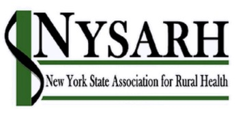 Governance Committee Meeting of September 28, 2020Call to Order and Roll CallMeeting convened at 11:03 a.m.Board Members Present at Roll Call:  Claire Parde, Ann Battaglia, Gertrude O’Sullivan 					    Helen Evans, Bryan O’DonovanStaff Member: Sara Wall BollingerDiscussion topics: Annual Conflict of Interest training and review of Disclosure Forms; 2020-2021 Governance Calendar; Governance Committee Priorities for 2020-21; and, Standard Operating Procedures DocumentDiscussion Summary:Approval of MinutesThe minutes for the meetings of 8/3 and 8/17 were approvedAnnual Conflict of Interest Training and review of Disclosure Forms Claire has recorded a training regarding our Conflict of Interest Policy.  Board members will be asked to attest to watching the training and completing the Disclosure of Financial Interest Forms by October 16th.2020-2021 Governance CalendarThe members suggested adding the following items:Conducting a board assessment on a biennial basis in March-April; this will include a member’s assessment of the board’s function and a self-assessment of their own participation; additionally, it was decided to also ask for the member’s assessment of the admin services vendor at this timeAnnual review of strategic plan in January-FebruaryReview & renew management vendor contract in May-JuneConduct an annual review of NYSARH’s written policiesConduct an annual review of NYSARH’s corporate bylaws in JanuaryCommittee Chairs submit budget items to Treasurer in OctoberGovernance Committee Priorities for 2020-2021Complete Standard Operating Procedure (SOP) for the Governance Committee and provide it as an example and template for other Committees to develop their own Develop and oversee the assessment of the board & admin services vendor Succession planning for board leadership, as several officers need to rotate off in 2021Conduct ongoing evaluation of board member engagement and performanceFurther formalize on-boarding of new Board MembersCreate electronic ‘board manual’ on board portalConduct Zoom orientation with new membersIdentify mentors for new members; suggested:Jack Salo for Scott EmeryHelen Evans for Tony D’AgostinoClaire Parde for Victoria ReidMandy Qualls for Bryan O’Donovan
Standard Operating ProcedureClaire provided a draft for members to review.  Are we moving in the right direction?The goal of the SOP is to supplement existing documents, such as the Committee Charter, and should focus on how we operationalize our core functions.  Add ‘Related Work Products’ under each areaAdd to #6 enhancing board member experience: How do we take care of each other?Action Items:  Claire: Revise the Governance Calendar based on input from this meeting and shareClaire: Distribute a sample board assessment tool to committee membersExecutive Committee:  Consider changing term of management vendor contract to calendar year to match NYSARH’s fiscal yearFinance Committee:  Review and confirm Fiscal PoliciesExecutive Committee:  Review and finalize Resource Development PolicySuggest consultation with NYCON re: tax questionsFinance Committee: Ask Chairperson of each Committee to share their 2021 Budget requests to Ann Abdella by 10/29Claire:  Send link to google drive with draft SOP document for amendmentClaire:  Ask for volunteers to be Board Mentors at the board meeting on Monday Adjournment:  Meeting adjourned at 12:05 p.m.Next Meeting:   October 19th at 11 a.m.Tentative Agenda Items: Board Training; Review Disclosure Forms; Suggested changes to Standard Operating ProceduresNote:  We will be joined by Susan Weinrich of NYCON to plan the Board Training scheduled for November 30th at 11:30.